OBJEDNÁVKANa faktuře uvádějte číslo naší objednávky. Platné elektronické podpisy: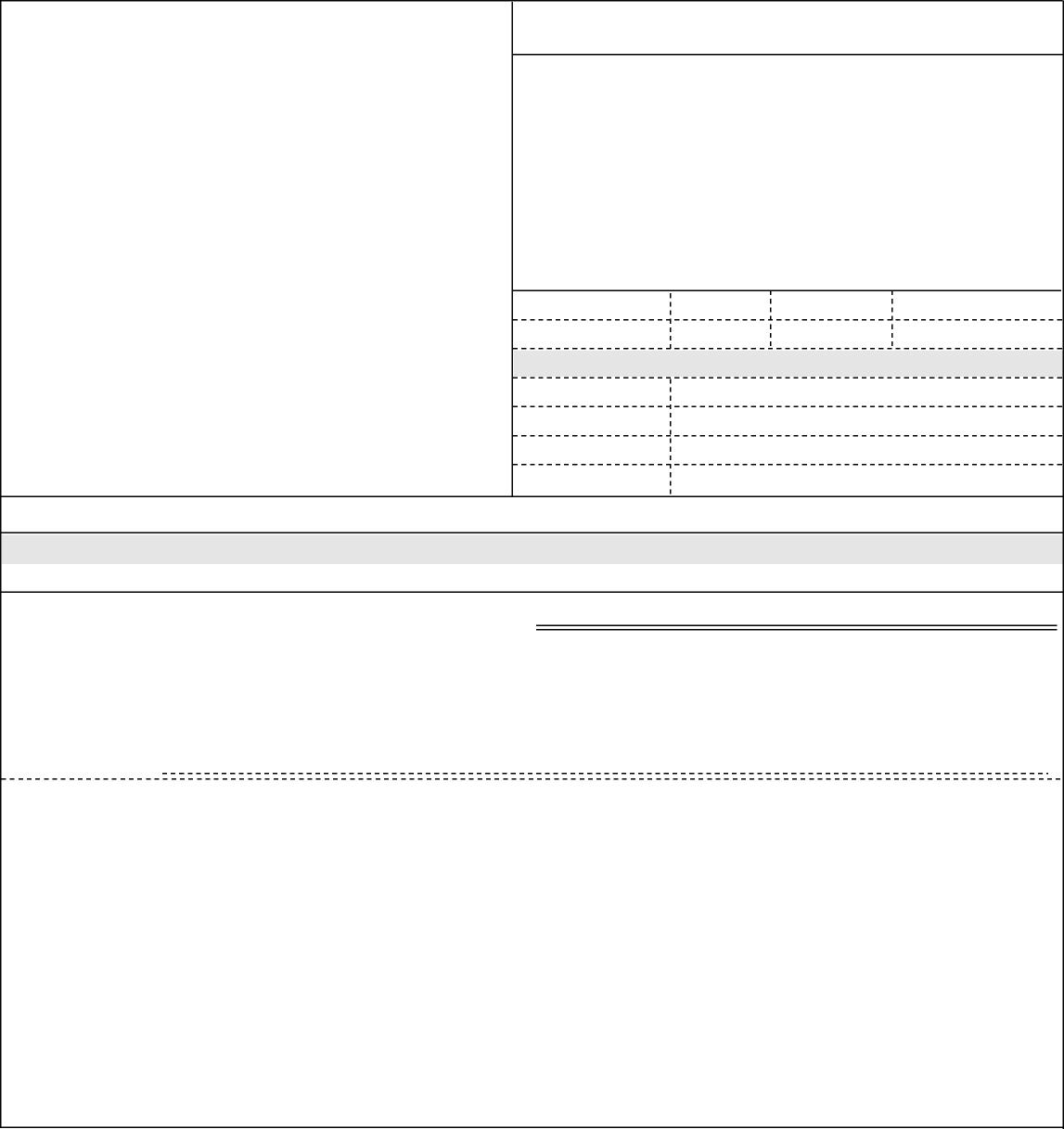 27.03.2019 14:42:36 - VYMAZÁNO (Admin. grantů)27.03.2019 15:35:21 - VYMAZÁNOoperace (Řešitel grantu (PO))28.03.2019 11:14:48 - VYMAZÁNO- správce rozpočtu (Schválen správcem rozpočtu)